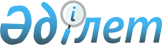 О выдаче разрешения на ввоз в Республику Казахстан ампульных источников ионизирующего излученияПостановление Правительства Республики Казахстан от 4 мая 2000 года N 661

      В соответствии с постановлением Правительства Республики Казахстан от 30 июня 1997 года N 1037 P971037_ "О лицензировании экспорта и импорта товаров (работ, услуг) в Республике Казахстан" Правительство Республики Казахстан постановляет: 

      1. Разрешить товариществу с ограниченной ответственностью "Восток-Изотоп" (город Усть-Каменогорск, Республика Казахстан) ввоз в Республику Казахстан из Российской Федерации ампульных источников ионизирующего излучения (код ТН ВЭД 2844), указанных в приложении, согласно договору от 27 января 2000 года N С/2-75-5, заключенному с закрытым акционерным обществом "Квант" (город Екатеринбург, Российская Федерация). 

      2. Министерству энергетики, индустрии и торговли Республики Казахстан в установленном порядке выдать товариществу с ограниченной ответственностью "Восток-Изотоп" лицензию на импорт ввозимой продукции. 

      3. Таможенному комитету Министерства государственных доходов Республики Казахстан в установленном законодательством порядке обеспечить таможенный контроль и таможенное оформление ввозимой продукции. 

      4. Контроль за исполнением настоящего постановления возложить на Комитет по атомной энергетике Министерства энергетики, индустрии и торговли Республики Казахстан. 

      5. Настоящее постановление вступает в силу со дня подписания. 

 

     Премьер-Министр     Республики Казахстан

                                               Приложение                                           к постановлению Правительства                                              Республики Казахстан                                         от 4 мая 2000 года N 661 



 

                Перечень ампульных источников ионизирующего               излучения, ввозимых в Республику Казахстан                        (код ТН ВЭД 2844)--------------------------------------------------------------------------- N !    Наименование ампульного источника          !   Количествоп/п!        ионизирующего излучения                !     (штук)--------------------------------------------------------------------------- 1    ИГИ-Ц-4-4                                           39 2    ИГИ-Ц-3-5                                           27 3    ИГИ-Ц-3-7                                            1 4    ИГИ-Ц-3-4                                           11 5    ИГИ-Ц-3-8                                            5 6    Cs-137 ИГИ-Ц-4-3                                     5 7    Cs-137 ИГИ-Ц-4-1                                    10 8    Cs-137 ИГИ-Ц-3-8                                    57 9    Ам-241-ИГИ-А-1-5                                    3310    Ам-241-ИГИ-А-1-1                                     211    Ам-241-ИГИ-А-4-1                                     612    Плутон бериллиевый ИБН-6                             513    Сb-134 ИГИ-Су-7                                      114    Pm-147 ИРИП-3                                        415    Тм-170 ИГИ-Ту-1-1                                    216    Со-60 проволока КДУ-2                                217    Sr-90+Y-90 ИРИС-3                                    418    Sr-90+Y-90 Т-19                                      219    3Y4-101                                              320    3Y4-102                                              121    3Y4-251                                              222    5Y4-401                                              323    5Y4-102                                              124    Комплект ОСАИ                                        1      Всего                                              227_________________________________________________________________________     (Специалисты: Мартина Н.А.                   Польский В.Ф.)      
					© 2012. РГП на ПХВ «Институт законодательства и правовой информации Республики Казахстан» Министерства юстиции Республики Казахстан
				